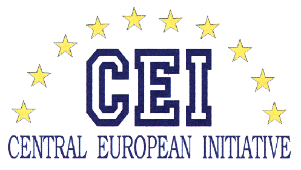 SUBMISSION FORMThis form must accompany all artwork submitted in the 2017 CEI logo Design Competition.    Name: ____________________________________________ Date of Birth: ___________________ Address:__________________________________________________________________________________ City:____________ Zip:________________ Institution: ______________________________________________________ Country:_____________________ Cell Phone: ____________________________________ Email:_______________________I have read and fully understand and will comply with the rules and conditions of this contest. I understand that if my entry is selected as the winner I relinquish all claims to any and all copyrights, royalties and other benefits derived from the reproduction of this work, other than the prize awarded the winning entry. ___________________________ _____________________________________________ Date SignatureOPTIONAL DISPLAY PARTICIPATION I further authorise the CEI to display my entry on its website www.cei.int, if it is not selected as the winning entry. Signature --------------------------------------------------------